2012.gada 23.oktobrī           	Noteikumi Nr. 718Rīgā	(prot. Nr. 59 20.§)Grozījumi Ministru kabineta 2009.gada 12.maija noteikumos Nr.427 "Dabas lieguma "Klāņu purvs" individuālie aizsardzības un izmantošanas noteikumi"Izdoti saskaņā ar likuma"Par īpaši aizsargājamām dabas teritorijām"14.panta otro daļu un17.panta otro daļuIzdarīt Ministru kabineta 2009.gada 12.maija noteikumos Nr.427 "Dabas lieguma "Klāņu purvs" individuālie aizsardzības un izmantošanas noteikumi" (Latvijas Vēstnesis, 2009, 75.nr.) šādus grozījumus:1. Papildināt noteikumus ar 6.1 punktu šādā redakcijā:"6.1 , izsniedzot rakstisku atļauju šajos noteikumos minētajām darbībām, izmanto dabas aizsardzības plānā ietverto informāciju un jaunāko pieejamo informāciju par īpaši aizsargājamām sugām un biotopiem dabas lieguma teritorijā. s atļauja nav nepieciešama šo noteikumu 7.2., 7.3., 14.1., 19.1., 19.2., 23.2., 23.3.apakšpunktā un 8.punktā minētajām darbībām, kurām saskaņā ar normatīvajiem aktiem par ietekmes uz vidi novērtējumu Valsts vides dienests izsniedz tehniskos noteikumus vai veic sākotnējo ietekmes uz vidi novērtējumu."2. Izteikt 7.2.apakšpunktu šādā redakcijā:"7.2. celt un ierīkot hidrotehniskas būves un meliorācijas sistēmas, izņemot īpaši aizsargājamo biotopu atjaunošanai vai apsaimniekošanai nepieciešamo pasākumu veikšanu – aizsprostu būvi uz purva meliorācijas grāvjiem un ūdenslīmeņa paaugstināšanu grāvjos gar akciju sabiedrības "Latvijas valsts meži" ceļu (Riesta dambis) pēc Dabas aizsardzības pārvaldes rakstiskas atļaujas saņemšanas;".3. Aizstāt noteikumu tekstā vārdus "reģionālā vides pārvalde" (attiecīgā locījumā) ar vārdiem "Dabas aizsardzības pārvalde" (attiecīgā locījumā).4. Aizstāt 7.7.apakšpunktā vārdus "meža kvartālstigām" ar vārdiem "dabiskām brauktuvēm mežā".5. Aizstāt 7.9.apakšpunktā vārdus "meža apsaimniekošanu" ar vārdiem "ugunsdrošību un ugunsdzēsību".6. Izteikt 7.10.apakšpunktu šādā redakcijā:"7.10. iegūt sūnas un ķērpjus, kā arī lasīt ogas un sēnes, bojājot vai iznīcinot zemsedzi;".7. Izteikt 7.12.apakšpunktu šādā redakcijā:"7.12. sadalīt zemes īpašumus zemes vienībās, kas mazākas par 10 hektāriem, tai skaitā dalot kopīpašumu, kā arī noteikt lietošanas tiesības kopīpašumam, ja jebkura kopīpašnieka lietošanā paliek mazāk par 10 hektāriem. Šis nosacījums neattiecas uz zemes vienībām, kas tiek atdalītas infrastruktūras un inženierkomunikāciju būvniecībai vai uzturēšanai un kuru apbūves nosacījumus nosaka vietējās pašvaldības teritorijas plānojumā;".8. Aizstāt 8.1.apakšpunktā vārdus "valsts akciju sabiedrības" ar vārdiem "akciju sabiedrības".9. Izteikt 8.2.1.apakšpunktu šādā redakcijā:"8.2.1. aizliegts veikt darbības, kuru rezultātā tiek mainīta zemes lietošanas kategorija, izņemot šo noteikumu 8.2.3.apakšpunktā minētās darbības veikšanu;".10. Papildināt noteikumus ar 9.1 punktu šādā redakcijā:"9.1 Šo noteikumu 9.2. un 9.3.apakšpunktā minētais aizliegums neattiecas uz svaigi vēja gāzto ošu un egļu izvākšanu, ja to apjoms pārsniedz piecus kubikmetrus uz hektāru."11. Izteikt 13.9.apakšpunktu šādā redakcijā:"13.9. iegūt sūnas un ķērpjus, kā arī lasīt ogas un sēnes, bojājot vai iznīcinot zemsedzi."12. Izteikt 16.2.apakšpunktu šādā redakcijā:"16.2. veikt darbības, kuru rezultātā tiek mainīta zemes lietošanas kategorija, izņemot šo noteikumu 19.1. un 19.2.apakšpunktā minēto darbību veikšanu;".13. Aizstāt 17.2.apakšpunktā vārdu "valdaudzes" ar vārdu "mežaudzes".14. Papildināt 17.2.1.apakšpunktu aiz vārda "audzēm" ar vārdiem un skaitli "izņemot šo noteikumu 17.2.5.apakšpunktā minētās priežu audzes".15. Papildināt 17.3.apakšpunktu aiz vārda "izņemot" ar vārdiem "meža nekoksnes vērtību ieguvi".16. Izteikt 18.punktu šādā redakcijā:"18. Dabas lieguma zonā atļauta koku ciršana sanitārajā cirtē, ja ir saņemts Valsts meža dienesta sanitārais atzinums (arī tad, ja mežaudzes šķērslaukums ir lielāks par kritisko šķērslaukumu). Šādā gadījumā Valsts meža dienests koku ciršanas apliecinājumu izsniedz pēc s pozitīva atzinuma saņemšanas. Veicot sanitāro cirti, saglabā visus augtspējīgos kokus un ievēro s atzinumā noteiktās prasības."17. Papildināt noteikumus ar 18.1 punktu šādā redakcijā:"18.1 Lai novērstu apdraudējumu dabas lieguma apmeklētājiem un infrastruktūras objektiem, dabas lieguma zonā meža slimību, kaitēkļu, dzīvnieku vai citādi bojātos, vēja gāztos un lauztos kokus cērt citā cirtē. Šādā gadījumā Valsts meža dienests koku ciršanas apliecinājumu izsniedz pēc Dabas aizsardzības pārvaldes pozitīva atzinuma saņemšanas."18. Izteikt 19.2.apakšpunktu šādā redakcijā:"19.2. ierīkot publiski pieejamus dabas tūrisma un izziņas infrastruktūras objektus (piemēram, takas, skatu torņus, atpūtas vietas, ugunskuru vietas, telšu vietas, stāvlaukumus, apmeklētāju centrus un informācijas centrus), izņemot šo noteikumu 1.pielikumā minētos objektus;".19. Papildināt 22.2.apakšpunktu aiz vārda "izņemot" ar vārdiem "meža nekoksnes vērtību ieguvi".20. Izteikt 23.1.apakšpunktu šādā redakcijā:"23.1. veikt darbības, kuru rezultātā tiek mainīta zemes lietošanas kategorija;".21. Izteikt 23.3.apakšpunktu šādā redakcijā:"23.3. ierīkot publiski pieejamus dabas tūrisma un izziņas infrastruktūras objektus;".22. Aizstāt 24.1.apakšpunktā vārdu "kokaudzes" ar vārdu "mežaudzes".23. Aizstāt 27.punktā vārdu "svešzemju" ar vārdu "citzemju".24. Izteikt 28.5. un 28.6.apakšpunktu šādā redakcijā:"28.5. veikt darbības, kuru rezultātā tiek mainīta zemes lietošanas kategorija;28.6. iznīcināt dabisko zemsedzi."25. Papildināt noteikumus ar 28.1 punktu šādā redakcijā:"28.1 Ja aizsargājamo koku nomāc vai apēno jaunāki koki un krūmi, atļauta to izciršana aizsargājamā koka vainaga projekcijā un tai piegulošajā zonā, izveidojot no kokiem brīvu 10 metru platu joslu, mērot no aizsargājamā koka vainaga projekcijas līdz apkārtējo koku vainagu projekcijām, saskaņā ar normatīvajiem aktiem, kas regulē koku ciršanu mežā un ārpus tā."26. Izteikt 1.pielikumu šādā redakcijā:"1.pielikumsMinistru kabineta2009.gada 12.maija noteikumiem Nr.427Dabas lieguma "Klāņu purvs" funkcionālo zonu shēma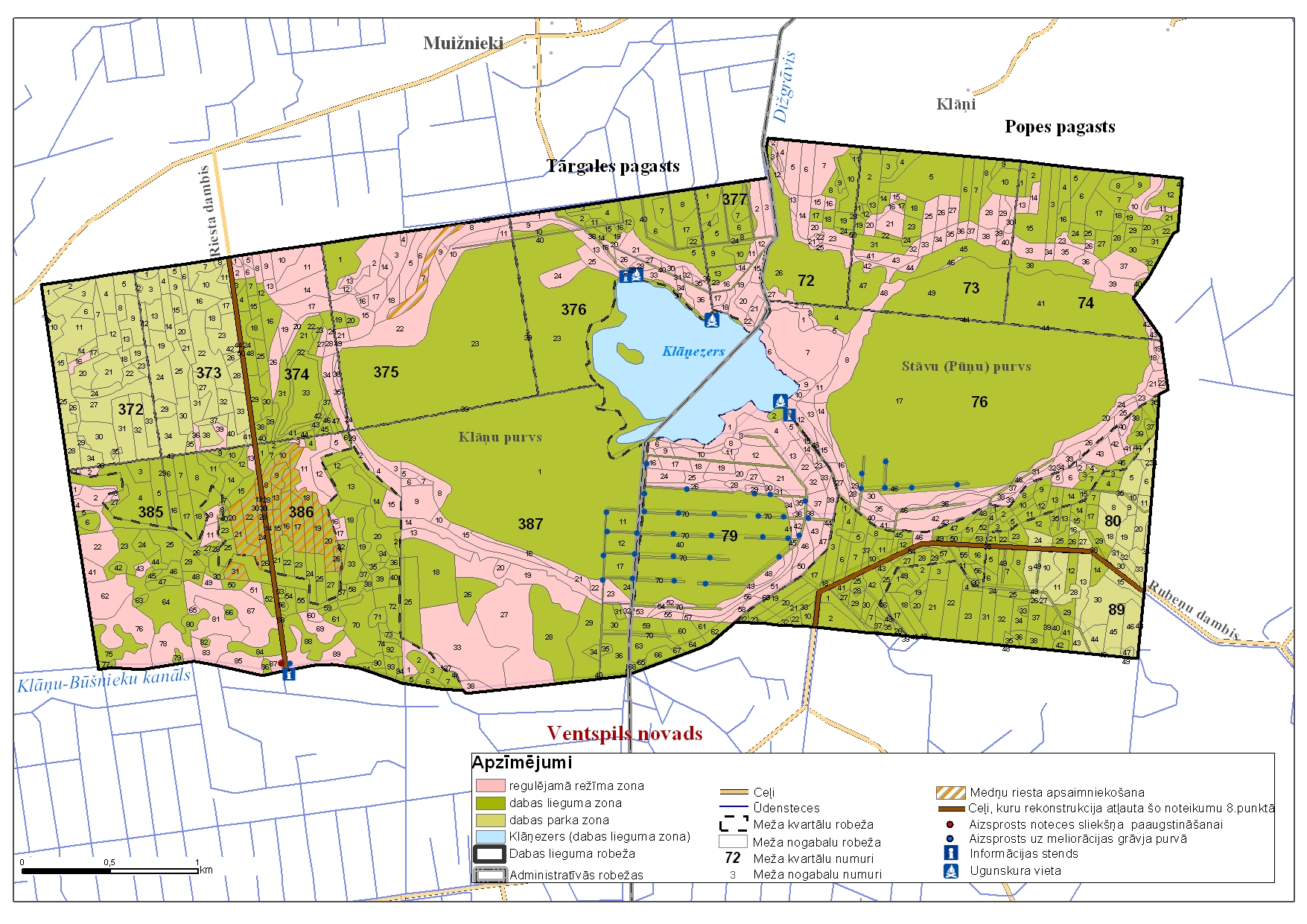 27. Izteikt 2.pielikumu šādā redakcijā:"2.pielikumsMinistru kabineta2009.gada 12.maija noteikumiem Nr.427Dabas lieguma "Klāņu purvs" funkcionālo zonu sastāvsI. Regulējamā režīma zona1. Regulējamā režīma zonā ietilpstošie meža kvartāli un nogabali:II. Dabas parka zona2. Dabas parka zonā ietilpst dabas lieguma teritorijā iekļautā daļa no zemes vienības ar kadastra apzīmējumu 98660080053. Dabas parka zonā ietilpstošie meža kvartāli un nogabali: III. Dabas lieguma zona3. Dabas lieguma zonā ietilpst pārējā dabas lieguma "Klāņu purvs" teritorija (tai skaitā Klāņezers), kas neietilpst regulējamā režīma zonā un dabas parka zonā. Piezīmes.1. Meža kvartālu un nogabalu numerācija atbilst Meža valsts reģistra datiem uz 2012.gada 1.jūniju.2. Zemes vienību kadastra apzīmējumi atbilst Nekustamā īpašuma valsts kadastra informācijas sistēmas datiem uz 2010.gada 1.janvāri."28. Izteikt 4.pielikumu šādā redakcijā:"4.pielikumsMinistru kabineta2009.gada 12.maija noteikumiem Nr.427Aizsargājamie koki – vietējo un citzemju sugu dižkoki(pēc apkārtmēra vai augstuma)Ministru prezidents	V.DombrovskisVides aizsardzības un reģionālās attīstības ministrs	E.SprūdžsNr.
p.k.Zemes vienības kadastraapzīmējumsKvartālsNogabals1.1.98560020137721., 2., 3., 4., 5., 6., 7., 12., 13., 14., 15., 16., 20., 21., 22., 23., 25., 27.1.2.985600201377315., 16., 20., 21., 25., 26., 27., 28., 29., 30., 32., 33., 34., 35., 36., 37., 38., 39., 40., 41., 42., 43., 44., 46., 48.1.3.985600201377410., 11., 13., 14., 23., 26., 33., 34., 35., 36., 37., 39., 42., 43.1.4.98560020137761., 2., 3., 5., 6., 7., 8., 9., 10., 11., 12., 13., 14., 15., 16., 18., 19., 20., 21., 22., 23., 24., 25., 26., 27., 28., 29., 30., 31., 32., 33., 34., 35., 36., 37., 38., 39., 40., 41., 42., 43.1.5.98560020137791., 3., 4., 5., 6., 7., 8., 9., 10., 11., 12., 13., 14., 15., 16., 17., 18., 19., 20., 21., 22., 23., 24., 25., 26., 27., 28., 29., 30., 31., 32., 33., 34., 35., 36., 37., 38., 39., 41., 42., 43., 44., 45., 46., 47., 48., 49., 50., 51., 52., 53., 54., 55., 56., 57., 58.1.6.9866009006937216.1.7.9866009006937336., 39.1.8.986600900693741., 2., 5., 6., 8., 9., 10., 11., 13., 14., 17., 19., 20., 26., 27., 28., 34., 35., 36.1.9.986600900693752., 3., 4., 5., 6., 7., 8., 9., 10., 11., 12., 13., 14., 15., 16., 17., 18., 21., 22., 24.1.10.986600900693761., 9., 13., 18., 20., 21., 24., 25., 26., 27., 28., 29., 30., 31., 32., 33., 34., 35., 36., 38.1.11.986600900693772., 3., 11., 12., 14., 15., 16., 17., 18., 19., 20., 21., 22.1.12.986601000933851., 2., 13.1.13.986601000933863., 5., 11., 12.1.14.986601000933872., 3., 4., 5., 6., 7., 8., 9., 10., 13., 14., 15., 16., 19., 20., 21., 22., 23., 27., 32., 33., 37., 38.1.15.9856002005634146.1.16.9856002004811., 2., 4., 5., 6.1.17.98560020141140., 41., 42., 43.1.18.9866010011611.1.19.9866010011311., 2., 3., 4., 9., 11., 15., 16., 17., 22., 41., 43., 49., 51., 60., 62., 65., 67., 69., 76., 78., 81., 83., 85., 87., 89.Nr.
p.k.Zemes vienības kadastra apzīmējumsKvartālsNogabals2.1.986600900693721., 2., 3., 4., 5., 6., 7., 8., 9., 10., 11., 12., 13., 14., 15., 17., 18., 19., 20., 21., 22., 23., 24., 25., 26., 27., 28., 29., 30., 31., 32., 33., 34., 35., 36.2.2.986600900693731., 2., 3., 4., 5., 6., 7., 8., 9., 10., 11., 12., 13., 14., 15., 16., 17., 18., 19., 20., 21., 22., 23., 24., 25., 26., 27., 28., 29., 30., 31., 32., 33., 34., 35., 37., 38., 40., 41., 42., 43.2.3.98560020138801., 2., 5., 6., 8., 9., 10., 11., 16., 18., 19., 20., 24., 27., 30., 31., 32., 33.2.4.98560020173899., 10., 11., 13., 15., 26., 27., 28., 30., 43., 44., 45., 46., 47.Nr.
p.k.Nosaukums latviešu valodāNosaukums latīņu valodāApkārtmērs  augstumā (metros)Augstums (metros)I. Vietējās sugasI. Vietējās sugasI. Vietējās sugasI. Vietējās sugasI. Vietējās sugas1.Āra bērzs (kārpainais bērzs)Betula pendula (Betula verrucosa)3,0332.BaltalksnisAlnus incana1,6253.Blīgzna (pūpolvītols)Salix caprea1,9224.Eiropas segliņšEuonymus europaeus1,065.Hibrīdais alksnisAlnus x pubescens1,5326.MelnalksnisAlnus glutinosa2,5307.Meža ābeleMalus sylvestris1,5148.Meža bumbierePyrus pyraster1,5139.Parastais kadiķisJuniperus communis0,81110.Parastais osisFraxinus excelsior3,53411.Parastais ozolsQuercus robur4,03212.Parastais pīlādzisSorbus aucuparia1,52113.Parastais skābardisCarpinus betulus1,52014.Parastā apsePopulus tremula3,53515.Parastā eglePicea abies3,03716.Parastā gobaUlmus glabra4,02817.Parastā ievaPadus avium1,72218.Parastā (ogu) īveTaxus baccata0,6819.Parastā kļavaAcer platanoides3,52720.Parastā liepaTilia cordata3,53321.Parastā priedePinus sylvestris2,53822.Parastā vīksnaUlmus laevis4,03023.Purva bērzs (pūkainais bērzs)Betula pubescens (Betula alba)3,03224.ŠķetraSalix pentandra1,62225.Trauslais vītolsSalix fragilis4,0–II. Citzemju sugasII. Citzemju sugasII. Citzemju sugasII. Citzemju sugasII. Citzemju sugas26.Baltais vītolsSalix alba4,52027.Baltā robīnijaRobinia pseudoacacia1,92028.Balzama baltegleAbies balsamea1,52429.Eiropas baltegleAbies alba2,73230.Eiropas ciedrupriedePinus cembra1,62231.Eiropas dižskābardisFagus sylvatica3,83032.Eiropas lapegleLarix decidua3,23933.Holandes liepaTilia x europaea2,82634.Kalnu kļavaAcer pseudoplatanus2,22035.Krimas liepaTilia x euchlora1,92036.Lauku kļavaAcer campestre1,51837.Lēdebūra lapegleLarix ledebourii3,03438.Mandžūrijas riekstkoksJuglans mandshurica1,61839.Melnā priedePinus nigra1,92340.Menzīsa duglāzijaPseudotsuga menziesii2,43041.PapelePopulus spp.5,03542.Parastā zirgkastaņaAesculus hippocastanum3,02343.Pelēkais riekstkoksJuglans cinerea2,82044.Pensilvānijas osisFraxinus pennsylvanica2,02345.Platlapu liepaTilia platyphyllos3,12746.Rietumu tūjaThuja occidentalis1,51647.Saldais ķirsisCerasus avium1,61248.Sarkanais ozolsQuercus rubra1,92749.Sarkstošais vītolsSalix x rubens3,12550.Sibīrijas baltegleAbies sibirica1,83051.Sibīrijas ciedrupriedePinus sibirica1,92252.Sudraba kļavaAcer saccharinum3,22653.Veimuta priedePinus strobus2,73654.Vienkrāsas baltegleAbies concolor1,732"